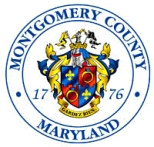 EAST COUNTY CITIZENS ADVISORY BOARD (ECCAB)Meeting Summary June 4, 2014Members Present: Fatmata Barre, Samantha Blizzard, Roy Chavera, Marya Ford, Alison Praisner-Klumpp, Peter Myo Khin, Allan Mulligan, Len Newman, Jerold Samet, Ian Swain, Teddy Wu.Guests Present: Ed Weiler, Natalia Cooper, Tami Bulla, Mark Pharaoh, Justin Chappell, Councilwoman Cherri Branson, Jonathan Genn, Dan Wilhelm, Ron Richard. Staff Present: Jewru Bandeh, Miquitta ScottCall to OrderThe meeting was called to order by the Chair, Peter Myo Khin.Citizen’s ForumEd Weiller talked about the number of rookie police officers and the potential loss of experienced officers in the area due to transfers, and the impact that may have on services.Tami Bulla of the Burtonsville Volunteer Fire Department invited ECCAB to take go take a ride along on the fire truck and to visit the station.  Approval of Meeting SummaryThe summary of the May 7, 2014 meeting was approved as presented.Election of New OfficersNominations were made for Board officers and the required election took place. Board members elected the following new officers for 2014-2015:  Marya Ford as Chair, Anthony Ramirez, Vice Chair; Ian Swain, Secretary; and Jerry Samet, Parliamentary.Presentation by Special GuestsJonathan Genn and Ron Richardson of the Labquest Community Outreach Committee’s presentation included a general overview of Percontee-Montgomery County government partnership for proposed mix use development of the 300 acre Life Science Village as part of the WOSGMP, its relationship with the FDA campus next door and proposed relocation of the Washington Adventist Hospital. Major points discussed included:Support of the County Council for the WOSG Master Plan and its promise to revitalize East County.The Navel Research Associates Community’s support their proposed $3 billion science center development and the ties with the FDA 700 acre campus. How the plan relates to the 1981 Master Plan based the concept of  “transit serviceability”1983 – 1st business park in US to be zoned exclusively for bio/life sciences (Universities at Shady Grove Rockville, MD). Creation of a mixed use community with housing, employment opportunities (up to 50,000 jobs) and many other quality amenities. Future plans with JHU.Forming of a group as needed to help resolve any potential issues (i.e., Amenities group).Councilmember Cherri Branson spoke about the status of the WOSGMP and the remaining meeting dates and council activities. She also talked about the following:What residents can do to be heard-calls, emails, letters sent to the council members, attending meetings, etc.She encouraged residents to remain active and continue to participate in the discussions at all fronts on issues related to the master plan.There were questions and comments from the board and community members relative to – dangers of displacement of current residents and possibility of gentrification particularly in the White Oak area, the need for coordination with neighboring jurisdictions, community’s need to have a clearer picture of the Percontee development plan, transportation related concerns along US 29, affordable housing and time frames for the proposed developments.Director’s Report A brief report was made: Two East County strawberry festivals to be held on May 17, Renovation plan for the Goode Hope Recreation center, White Oak and Briggs Chaney Community Day celebrations, Lane closures on US 29, Development RFQ for the 4-acre park and ride lot behind the Burtonsville Crossing shopping center, ECCAB recess-July and August, Board/volunteer reimbursement forms available, New ECCAB member appointments, orientations, etc. Chair’s Report  Guest speakers including representatives from the Washington Adventist Hospital, and on issues such as Burtonsville revitalization, education-achievement gap efforts will be scheduled for future meetings. Some will come through the two ECCAB subcommittees. Council Staff Update  Referenced the schedule of County Council hearings  for the WOSGCouncil passed the 2015 BudgetScheduled OLO report presentation to the CouncilCommittee Reports New elections for subcommittee chairsOld Business Update on new Board member interviews. Recommendations were sent to the Office of County Executive. The EC will make the appointments and send his recommendations to the Council for approval.New Business  Ribbon Cutting Ceremony for the 3rd District Police Station on Saturday, June 7, 2014 at 9:00 am.Announcements - None Adjournment - The Meeting was adjourned at 9:15 pm. 